OBVEZNI IZBIRNI PREDMETI ZA UČENCE 8. RAZREDA
V ŠOLSKEM LETU 2022/23NEMŠČINA 2.10 glavnih prednosti učenja nemščine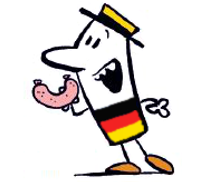  Naučiti se nov jezik, je kot darilo za vse življenje.
 Čim prej se otroci učijo, lažje jim gre.
 Učenje jezikov spodbuja mišljenje in razvija možgane.
 Otroci se učijo ob igri in po sodobnih smernica učenja tujih jezikov.
 Otroci se ob učenju jezikov naučijo boljših socialnih veščin.
 Otroci bolje razumejo svet.
 Otroci lahko pridobijo nove prijatelje v drugih deželah.
 Znanje jezikov lahko izboljša njihove možnosti v karieri.
 Jeziki so zelo koristni za veliko delovnih mest.
 Sposobnost izražanja v drugem jeziku daje dober občutek uspeha.Kdo se lahko odloči za učenje nemščine in  kako poteka pouk?Za nemščino kot obvezni izbirni predmet se lahko odločijo vsi učenci tretje triade. Ključnega pomena je kontinuiteta znanja, zato je pomembno, da učenci učenja ne prekinjajo. Nemščina je na urniku dve šolski uri na teden. Pouk poteka v veliki meri preko igre, z zadostno mero gibanja in po sodobnih smernicah usvajanja nemškega jezika. Eden glavnih ciljev pa je motivirati otroke za komunikacijo v drugem tujem jeziku in jim približati njen pomen za življenje.POSKUSI V KEMIJI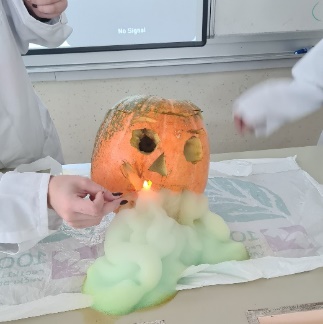 Izbirni predmet se izvaja v 8. razredu po dve  uri skupaj enkrat tedensko, do izpolnjenega fonda ur, ki je v 8.r. 35 ur.Predmet poskusi v kemiji se povezuje s splošno izobraževalnim predmetom kemija v 8. razredu in tudi s predmetom naravoslovje v 7. razredu. Predstavlja nadgradnjo navedenih predmetov.Učencem omogoča, da utrdijo, dopolnijo in poglobijo znanja, spretnosti in veščine, ki so jih pridobili pri pouku kemije. Učenci spoznavajo metode varnega eksperimentalnega dela v kemiji, razvijajo eksperimentalne spretnosti in eksperimentalni pristop, ki vključuje: postavljanje hipotez, opazovanje in opisovanje pojavov, preizkušanje, zbiranje in beleženje opažanj in rezultatov, sposobnost osmišljanja, predstavitve opažanj in rezultatov, prepoznavanje soodvisnosti in povezovanje s teorijo in življenjskim okoljem.Učenci bodo spoznali pomen kemije kot temeljne naravoslovne vede. Skozi celo šolsko leto se prepletajo zanimive kemijske vsebine. Najprej spoznajo osnovni kemijski inventar, kemijske pripomočke in tehnike dela. Sledi eksperimentalno delo s katerim osvojijo osnovne veščine kemijskega dela. Naša druženja bomo popestrili še s številnimi drugimi zabavnimi in nenavadnimi poskusi, ter obiskom kemijskega laboratorija ali kakšne druge panoge, povezane s kemijo. Pouk temelji na praktičnem delu. Učenci ne potrebujejo učbenika ali delovnega zvezka. Pri predmetu ni testov znanja in ustnega ocenjevanja znanja. Ocene bodo pridobljene iz izdelkov, eksperimentalnega dela, odnosa do dela, zanimanja, ustvarjalnosti in raziskovanja. Temeljni standardi znanja, ki naj bi jih učenci usvojili:Utrdijo in poglobijo znanje, razumevanje in uporabo kemijskih vsebin s pomočjo samostojnega eksperimentalnega dela, z razvijanjem razumevanja bistvenih podobnosti in razlik med snovmi na osnovi opazovanja in eksperimentiranja;Razvijajo spretnosti in veščine za varno in učinkovito delo s snovmi, eksperimentiranje in raziskovanje;Seznanijo se z raznolikimi vidiki dela v kemijskem laboratoriju;Urijo se v osnovnih tehnikah in operacijah laboratorijskega (in terenskega) eksperimentalnega dela;Usvojijo postopke eksperimentiranja (raziskovalnega) dela: od načrtovanja do izvajanja eksperimentov, opazovanja, zbiranja, beleženja, razvrščanja, analize in predstavitve podatkov (procesiranja podatkov), postavljanja zaključkov in ocenitev smiselnosti rezultatov in zaključkov ter njihovo povezovanje s teorijo in življenjskim okoljem.Če radi eksperimentirate, opazujete poskuse in si pri tem zastavljate vprašanja, ste natančni in redoljubni ter imate radi znanost in naravo, potem je ta predmet pravi za vas. TURISTIČNA VZGOJATuristična vzgoja je enoletni izbirni predmet, namenjen učencem 8. razredov. Glavni namen predmeta je vzgoja učencev za pozitivni odnos do turizma in turistov. Učencem naj bi vzbudili zanimanje za turizem, ter jih motivirali za pridobivanje znanja  o turizmu kot družbenem gibanju in zelo perspektivni gospodarski dejavnosti. Večino ur je načrtovanih za delo na terenu:ogled hotela Paka, ogled turističnih agencij v Velenju, Turistično informacijskega centra Velenje, Festivala Velenje,ogled turistične kmetije,ogled šole za Storitvene dejavnosti Velenje – program Turistični tehnik,ogled Mladinskega hotela Velenje,vodenje po domačem kraju,priprava in vodenje izleta – BOŽIČNA LJUBLJANA (obisk Hotela Union, Opere in Baleta Ljubljana, stare Ljubljane, plovba z ladjico po Ljubljanici),izlet v sosednjo Avstrijo, skupaj z učenci izbirnega predmeta Nemščina.Učenci se bodo pri predmetu preizkusili v vlogi turističnega vodiča, animatorja, raziskovalca … Sodelovali pa  bomo tudi pri projektu Turizmu pomaga lastna glava, ki ga organizira Slovenska turistična organizacija.NAČINI OCENJEVANJA Učenec pridobi dve oceni:oceni se vodenje po domačem kraju in turistični prospekt, ki ga učenci sami izdelajo v računalniški učilnici, 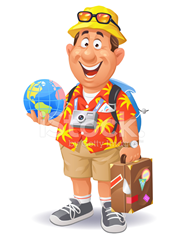 predstavitev ene od svetovnih turističnih znamenitosti. ŠPORT ZA ZDRAVJEŠport za zdravje je namenjen razvijanju in spremljanju osnovnih gibalnih in funkcionalnih sposobnosti. Z izbranimi nalogami bomo poskušali ohranjati pravilno telesno držo in oblikovati skladno postavo. Z dlje časa trajajočimi aerobnimi nalogami pa bomo razvijali tudi vzdržljivost. Usvajali in izpopolnjevali bomo športno znanje v tistih športih, ki ponujajo možnost za poznejše dejavnosti v prostem času (atletika, ples, odbojka, košarka, nogomet). Spoznavali bomo pomen redne športne vadbe in primerne prehrane za zdravje in dobro počutje. Poskušali bomo oblikovati odgovoren odnos do lastnega zdravja (ukvarjanje s športom v šoli in v prostem času, telesna nega, prehrana, nadomeščanje izgubljene tekočine, negativni vplivi kajenja, drog, hormonskih preparatov …). Spodbujali bomo medsebojno sodelovanje, zdravo športno tekmovalnost in sprejemanje drugačnosti. Skozi aktivno udejstvovanje bomo poskušali doživljati sprostitveni vpliv športa.Praktične vsebine, ki jih bomo vključili v predmet šport za zdravje:splošna kondicijska priprava,atletika,plavanjekošarka,odbojka,nogomet,druge rekreativne športne dejavnosti.RETORIKAPri izbirnem predmetu Retorika učenci spoznavajo: da retorika ni znanost ali umetnost, temveč veščina uspešnega prepričevanja in argumentiranja; da nam retorika pomaga prepričati in razumeti v različnih situacijah;  da je o isti stvari mogoče govoriti na različne načine;  da morajo imeti dobre argumente za prepričevanje poslušalca, poslušalcev;  da so mimika, drža, geste zelo pomembne za uspešnost govorca; različne vrste govora in ga sami tudi napišejo (s pomočjo); vadijo lepo, doživeto branje, recitiranje, deklamiranje ...VERSTVA IN ETIKACilji:- razvijanje sposobnosti za oblikovanje zavesti o samem sebi;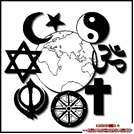 - razvijanje sposobnosti razumeti druge ljudi; - razvijanje zmožnosti za soočanje z vprašanji smisla našega življenja;- spoznavati vlogo verstev pri nastanku civilizacij;- priprava na kritičnost do negativnih pojavov v zvezi z verstvi;- priprava na samostojen pogovor o verski stvarnosti;- razvijanje zmožnosti etične presoje (kaj je prav in kaj ni).Obsega eno uro tedensko. Spoznavamo, kako lahko verstva  pomagajo sodobnemu človeku. Kako najti smisel življenja (eksistencialni vidik),kaj je v človekovem življenju prav in kaj ne (etični vidik). Sproščeno in spoštljivo se pogovarjamo o različnih verstvih sveta. Poudarek je na sodelovanju učencev,ki jim ni dovolj le zabava ampak iščejo v življenju nekaj globljega, duhovnega. Učencev, ki jih bega sodobni svet, ki kar nekam hiti…Spoznamo temelje krščanstva, islama, budizma, hinduizma, judovstva, starih plemenskih verstev – stari Slovani, ameriški Indijanci…OBDELAVA GRADIV – UMETNE MASEIzberejo lahko učenci: 7., 8. in 9. razreda Število ur: 35 – 2 uri tedensko Predmet priporočam vsem učenkam in učencem, ki imajo veselje do praktičnega dela, do izdelovanja lastnih izdelkov iz različnih materialov, ki si želijo razvijati svoje ročne spretnosti. Izdelovali bomo izdelke, ki bodo uporabni oziroma zabavni ali pa bodo popestrili vašo sobo. Kako bo delo potekalo? Pouk bomo imeli v tehnični učilnici, kjer imamo na voljo veliko orodij in naprav za obdelavo različnih materialov. Ob izbiri ustreznega gradiva, načrtovanju in izdelavi izdelka bomo spoznali lastnosti gradiva, obdelovalne postopke ter ustrezna orodja in stroje. Obdelovali bomo umetne snovi v kombinaciji z lesnimi in papirnimi gradivi, usnjem, mehko žico, pločevino. Pri izbirnemu predmetu prevladuje predvsem praktično delo in delo v manjših skupinah. Pozornost namenimo tudi medsebojni pomoči pri različnih obdelovalnih postopkih. Posebno pozornost namenjamo varstvu pri delu in pravilni uporabi orodij, strojev in naprav. Pridite, pridružite se nam – mladim tehnikom!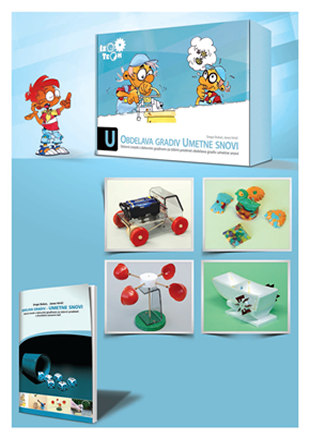 Cilji predmeta: načrtovati izdelke, narisati skice idejnih zamisli za izdelke, z računalnikom ali ročno pripraviti tehnično dokumentacijo, izdelati tehnološko dokumentacijo, smotrno organizirati delovno mesto, spoznati nevarnosti pri delu in upoštevati ukrepe za varno delo, spoznati elemente proizvodnega procesa in organizirati proizvodnjo, praktično izdelati preproste predmete iz umetnih snovi, razvijati spretnosti in sposobnosti za različne obdelave, pravilno izbrati in uporabiti orodja za obdelavo različnih gradiv, vzdrževati obdelovalna orodja, vrednotiti svoje delo in oceniti funkcionalnost ter videz izdelka, spoznati vpliv tehnike in tehnologije na okolje.ANSAMBELSKA IGRA – šolski band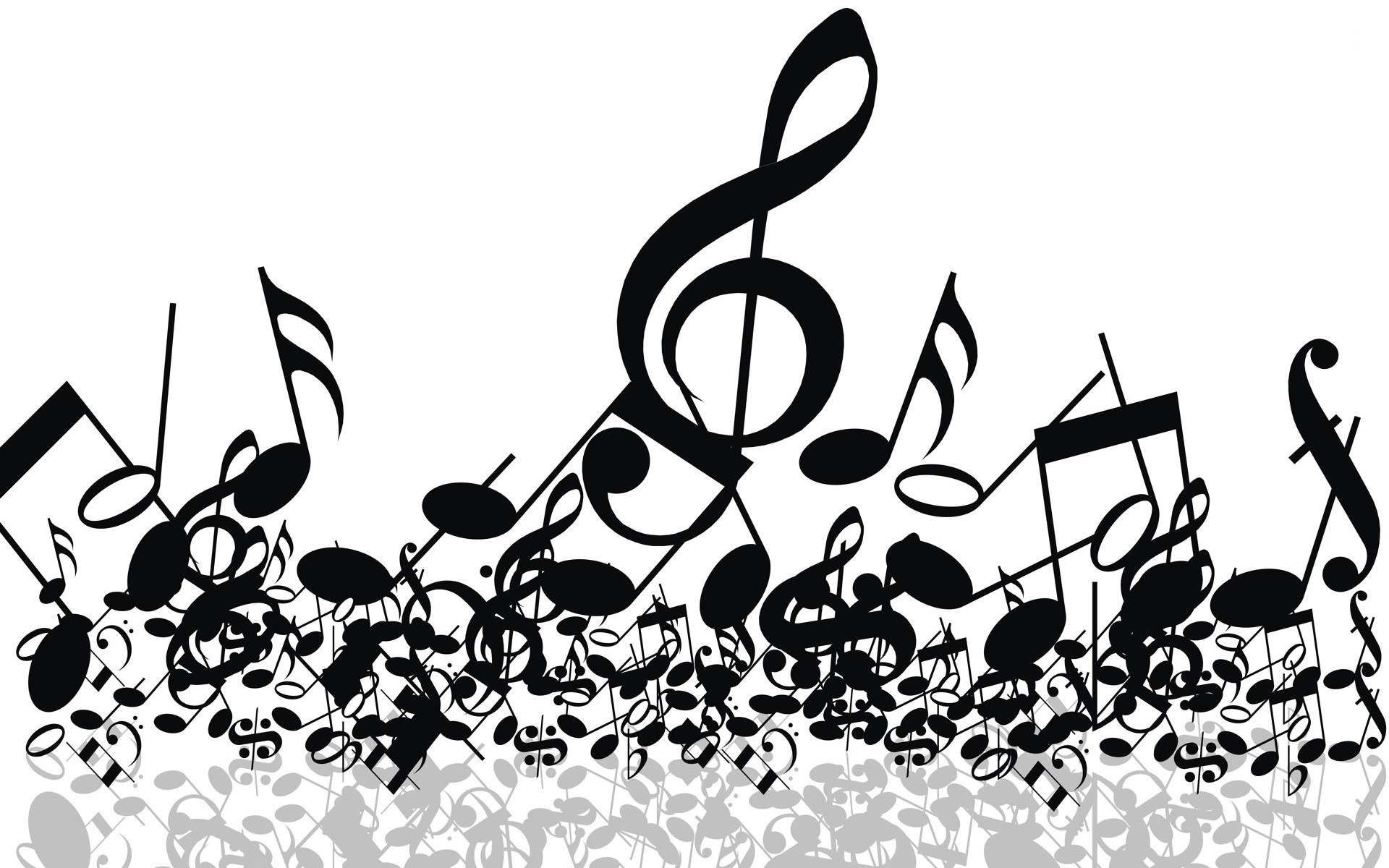 Ansambelska igra je enoletni izbirni predmet in je primeren tudi za tiste, ki ne hodijo v glasbene šole. Program omogoča izbor različnih glasbenih vsebin in se prilagaja učenčevim interesom in sposobnostim. Program spodbuja skupinsko muziciranje in sodelovanje. Učenci pri predmetu poustvarijo in ustvarijo vokalne, vokalno- instrumentalne in instrumentalne vsebine, izbirajo izvajalske sestave, navajajo se na orientacijo v partiturah in na zapis, izražajo ustvarjalne zamisli z zvočnimi eksperimenti, improvizirajo in glasbeno oblikujejo, komponirajo in svoje dosežke javno predstavijo, predvsem pa uživajo v glasbi.LIKOVNO SNOVANJE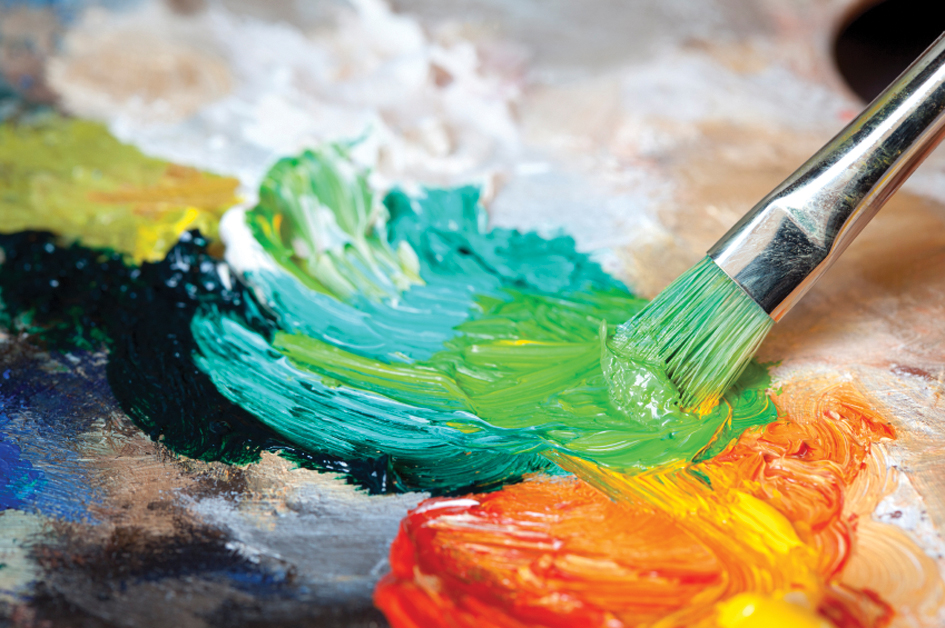 Izbirni predmet likovne umetnosti - likovno snovanje - je z svojimi vzgojno-izobraževalnimi  nalogami  pomemben dejavnik, ki dopolnjuje  vsebine rednega predmeta likovna vzgoja. Pri likovnem snovanju učenke in učenci razvijajo interes za različne oblike likovne dejavnosti, zmožnost opazovanja, predstavljivosti, likovnega mišljenja, likovnega spomina, domišljije in ob likovnem ustvarjanju bogatijo čustvene, socialne in estetske osebnostne kvalitete.VZGOJA ZA MEDIJE – TISK in RADIOVzgoja za medije – tisk in radio je družboslovno-humanistični izbirni predmet, ki je namenjen učencem v 7., 8. in 9. razredu po eno uro tedensko oz. 35 (32) ur letno.Predstavitev in namen:Predmet Tisk in radio je zasnovan tako, da so poudarjene medijske teme tiska in radia. Učenci spoznajo tudi skupne značilnosti množičnih medijev, razlike med različnimi načini in oblikami sporočanja: novinarska, umetniška, publicistična besedila, dokument, fotografija, video, film, glasba, internet in znajo razlikovati oglaševanje ter propagando od novinarskega sporočanja. Učenci razumejo, da mediji sveta ne zrcalijo, ampak ga konstruirajo in ustvarjajo. Na koncu prvega leta učenci izdajo svoj časopis.Poudarek pri predmetu je na pridobivanju izkušenj (tvorjenje besedil, zvočnih prispevkov), raziskovalnem in timskem delu (izdelava glasila, spremljanje dogajanja, izvajanje intervjujev in radijskih poročanj). Tako učenci svojo otroško radovednost usmerjajo v aktivno in kreativno delo, s katerim spodbujajo ustvarjalnost mišljenja, govorjenja in pisanja.Oblike dela in ovrednotenje znanja:Učenci spoznajo novinarsko delo, različne novinarske časopisne zvrsti in žanre, novinarsko etiko, oglaševanje in se seznanijo s celotnim postopkom nastanka časopisa (od ideje do tiska) in delovanja radia. Obisk ene izmed bližnjih radijsko-časopisnih hiš, tiskarn ter pogovor s pravim novinarjem daje slikovitejši pogled na tiskane medije in popestri delo pri predmetu. Učenci se tudi sami preizkušajo v vlogi novinarjev, oblikujejo uredniški odbor, sodelujejo pri izdelavi šolskega (spletnega) glasila.V šolskem letu so učenci ocenjeni najmanj dvakrat.PLES IN AEROBIKAVabljeni vsi tisti, ki radi plešete. Ob glasbi se bomo naučili nekaj plesov, veliko se bomo ukvarjali tudi z aerobiko in aktivnimi razgibalnimi vajami. Prijavili se bomo tudi  na razpise Šolskega plesnega festivala. 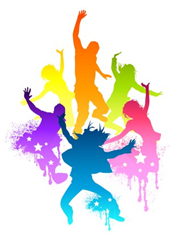 GLASBENI PROJEKTGlasbeni projekt je enoletni izbirni predmet, kjer učenci uresničujejo svojo glasbeno ustvarjalnost. Izberejo si ga lahko tako učenci brez glasbenega predznanja in tudi tisti, ki obiskujejo glasbeno šolo. Najbolje je, da s tem predmetom nadaljujejo učenci, ki so prej obiskovali IP ANI in tako nadgrajujejo svojo glasbeno ustvarjalnost. Namenjen pa je tudi vsem, ki imajo radi glasbeno ustvarjanje, radi nastopajo, se izobražujejo v različnih glasbenih žanrih, pojejo, igrajo na Orffova, ljudska, lastna, elektronska ali klasična glasbila. Učni načrt omogoča vključevanje različnih glasbenih vsebin, pri čemer s svojimi predlogi sodelujejo tudi učenci. Med šolskim letom bomo pripravljali različne glasbene projekte, na željo učencev obiskovali večje glasbene dogodke, pripravljali nastope, igrali na glasbila, predvsem pa zelo uživali v glasbi. MULTIMEDIJA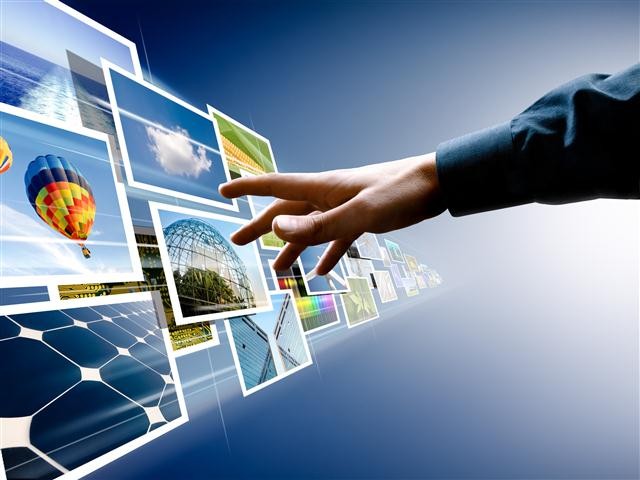 Računalništvo - Multimedija je naravoslovno-tehnični izbirni predmet, pri katerem učenci spiralno nadgradijo, poglobijo in razširijo znanja pridobljena pri izbirnem predmetu Računalništvo - Urejanje besedil. Namen predmeta je seznaniti in naučiti učence uporabe računalnika kot multimedijske naprave za obdelavo besedila, slik, zvoka in animacije.  Učenec se bo naučil in spoznal pri tem izbirnem predmetu: kaj je multimedija, iskanje informacij po različnih medijih (internet, Cobiss ...), delo z optičnim bralnikom, digitalnim fotoaparatom in mikrofonom, medij slike (število barv, model prikazovanja barv, tiskanje slik, točkovno in  predmetno obravnavanje slike, slike in slikarski programi na internetu), obdelave fotografij s slikarskimi programi (Paint.NET, GIMP ...), medij zvok (zapisi zvoka - midi, mp3, flac, zvočne datoteke na internetu), zakaj je multimedijsko predavanje bolj kakovostno od monomedijskega, delo s programom za izdelavo računalniških predstavitev PowerPoint 2013  (strani, učinki in animacije na predmetih, prehodi med stranmi, zvočni učinki,  videoposnetki, oblikovne predloge, barvne sheme ...), elemente računalniške predstavitve (ključna in vodilna stran, stran z vsebino), 